I z j a v a- o suglasnosti sa uvjetima javnog natječaja, korištenjem i obradom osobnih podataka u svrhu provedbe postupka nakon objavljenog javnog natječaja -Ja, ________________________________, iz __________________, sa adresom prebivališta _______________________________________, OIB:_______________________, suglasna sam sa uvjetima javnog natječaja, korištenjem i obradom osobnih podataka u svrhu provedbe postupka nakon objavljenog javnog natječaja u sklopu projekta ''ESF PROGRAM – Jer nisu sami – pomoć u kući osobama ruralnog područja Općine Garčin''U _____________________, dana ______________________.							_____________________________							           (vlastoručni potpis)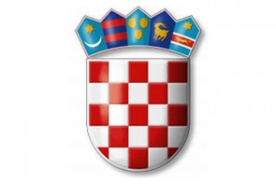 REPUBLIKA HRVATSKAREPUBLIKA HRVATSKAe-mail: garcin.opcina@gmail.comBRODSKO-POSAVSKA ŽUPANIJAwww.opcina-garcin.hrOPĆINA GARČINOIB:71476380427; MB: 02604051      tel. (035)422442; fax (035)423930''ESF PROGRAM – Jer nisu sami – pomoć u kući osobama ruralnog područja Općine Garčin''35212 Garčin, Kralja Tomislava 92Garčin, 13. travnja 2021.